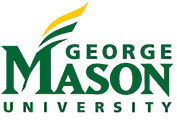 DISSERTATION COMMITTEEClimate Dynamics ProgramDissertation Committee MembershipStudent NameG#GMU Email“New” or “Revised” [insert one]If revision, state nature & reason for changeName (printed)AffiliationSignatureChairMemberMemberMemberMemberSignatureDateStudentGraduate CoordinatorCOS Dean